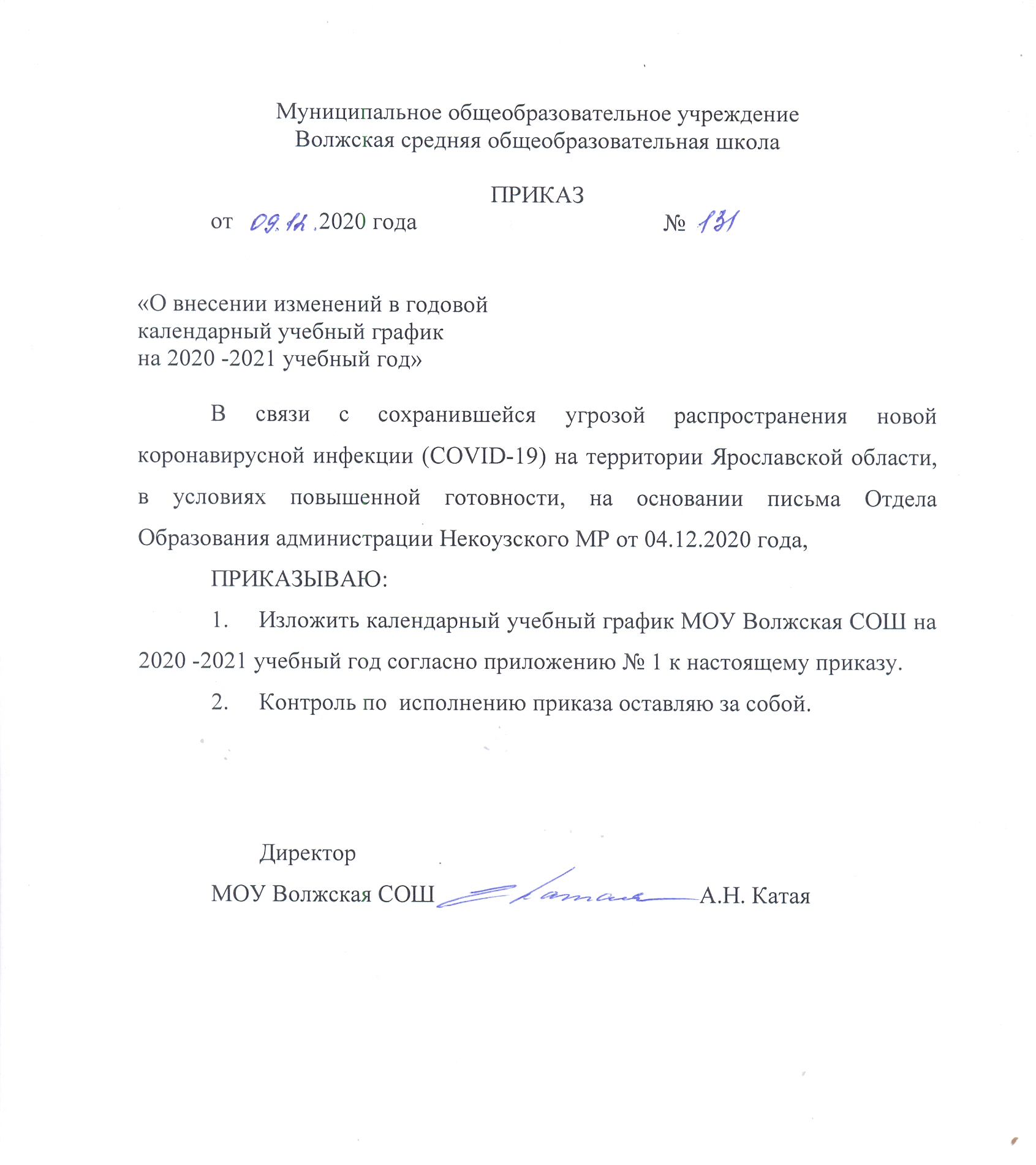 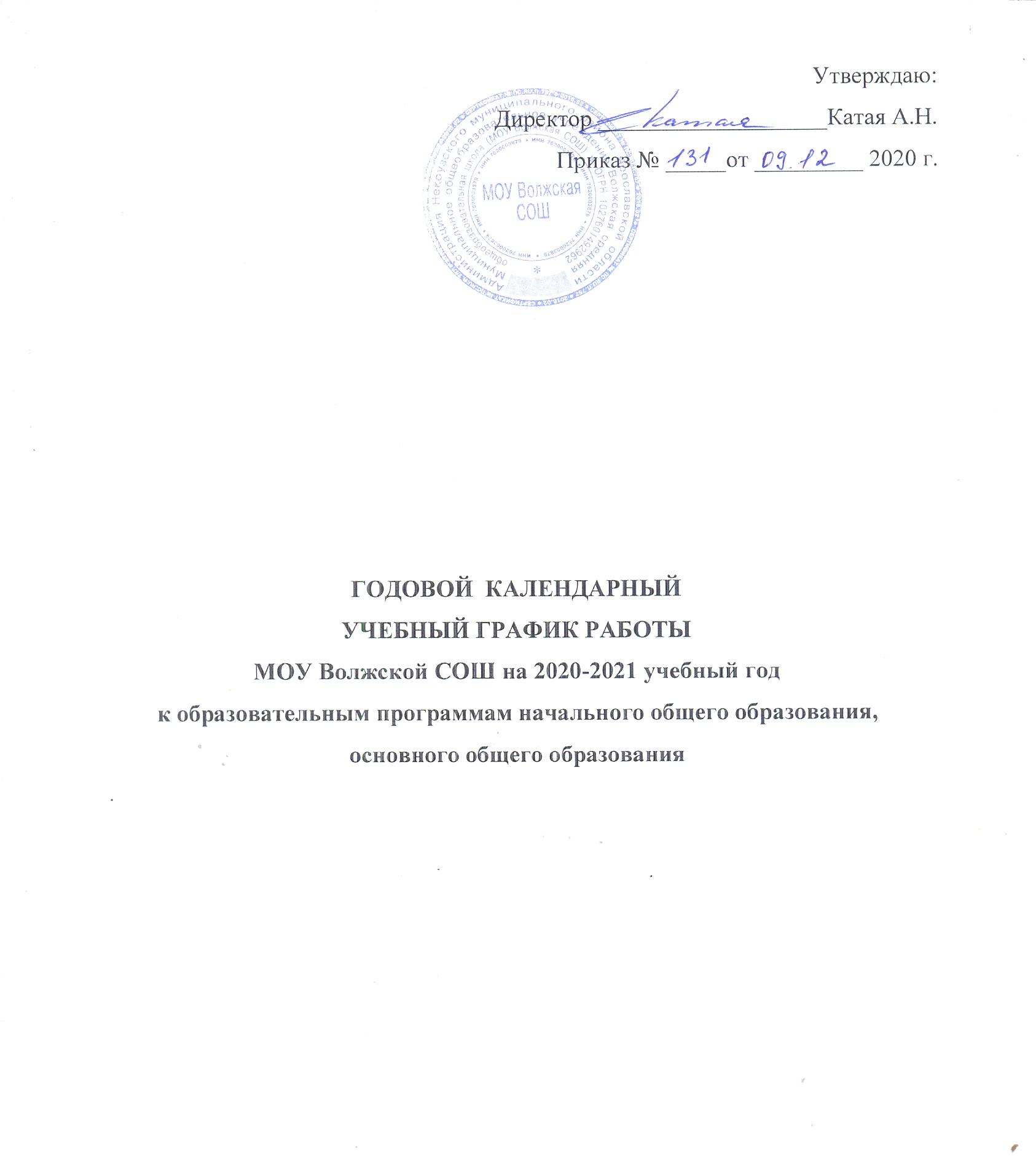 Организация образовательного процесса в   МОУ Волжской  СОШ регламентируется учебным планом, календарным учебным графиком, расписанием учебных занятий, расписанием звонков.6.3. Государственная (итоговая) аттестация в 9, 11 классах проводится соответственно срокам, установленным Министерством образования и науки Российской Федерации на данный учебный год.